Učenka, učenec!Končali smo z obravnavo prvih dveh sklopov pri usposabljanju za kolesarski izpit (Oprema kolesa in kolesarja; Prometni znaki in policist).Upam, da ste delali sproti in da ste si kaj tudi zapomnili.Verjamem, da vam gre pri računalniku (Simulacija izpita; eCPP.si) že kar dobro.Še vedno velja – k reševanju nalog povabite starejše; radi vam bodo pomagali in svetovali. Danes  vam pošiljam odgovore vprašanj iz križanke ter vprašanja za ponavljanje snovi – Oprema kolesa in kolesarja. Naslednjič pošljem še vprašanja za ponavljanje – Prometni znaki in policist. Po počitnicah  pa že začnemo z novo snovjo: Vožnja s kolesom.Imejte se lepo, predvsem pa ostanite zdravi!  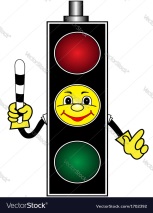 Križanka – RešitveVODORAVNO     4.   prostoročno     7.   zavore     8.   semafor     9.   rdeča     11. zvonec     12. bela     13. pločnikNAVPIČNOtrikotnikkoloprometniznakipostajačeladazebra10. pedala14. lučVPRAŠANJA ZA PONAVLJANJE IN UTRJEVANJEOprema kolesa in kolesarjaNaštej sestavne dele kolesa!Kako morajo biti nastavljene zavore (napetost, zavorne gumice)?Naštej obvezno opremo kolesa!Naštej dodatno opremo kolesa!Katera je glavna naloga kolesarske čelade?Kdaj moramo menjati čelado? S katero barvo čelade si bolj opazen?Kako vem, kdaj je čelada pravilno pripravljena?Kolesar si. Kako se boš oblekel, da boš v prometu varen?(spomni se na vezalke, sandale, gumijasto obutev, široke hlače, dolgo krilo,….)Zakaj je pomembno, da imamo oblečen odsevni telovnik in na sebi ter na kolesu čim več odsevnih  stvari?Naštej še nekaj stvari, ki pri vožnji s kolesom niso primerne ali celo škodljive! (lasje, elektronske naprave, vožnja enoročno, …)Povej zakaj so pomembni : sprednja bela luč, zadnja rdeča luč, odsevniki v kolesih, zvonec, zadnji rdeč odsevnik, zavore!Kako pravilno nastavimo sedež? Kako mora biti nastavljeno krmilo?(Sta roki iztegnjeni? Sta roki rahlo pokrčeni?) Zdaj pa še nekaj vprašanj za vaše starše. Povabite jih k reševanju! Vprašanja za starše bodo tudi po vsaki naslednji snovi. Kratko si zabeležite njihove odgovore; pravilne odgovore vam napišem naslednjič.  Zelo bom vesela, če boste na vprašanja znali odgovoriti tudi vi!  Ali je priporočljivo, da imajo odrasli med vožnjo kolesa na glavi ustrezno kolesarsko čelado?Kdaj sme otrok samostojno voziti kolo v cestnem prometu, torej brez spremstva odrasle osebe?Kdo sme prevažati otroka na kolesu?Kje na kolesu sme odrasla oseba prevažati otroka?Zakon predpisuje, da morajo otroci obvezno nositi kolesarsko čelado med vožnjo s kolesom. Do katerega leta starosti?